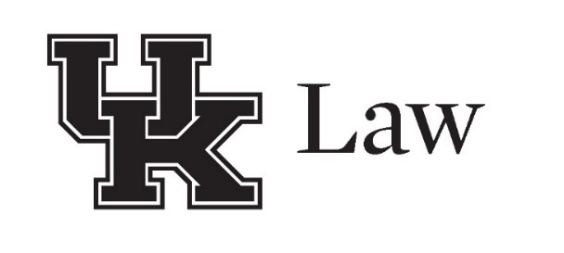 UK College of Law Golf TournamentSponsorship Agreement FormThank you for supporting the UK College of Law.Sponsorship Information (Sponsorships are sold on a first come, first serve basis.)Please check the box below that corresponds with your desired sponsorship.  Title Sponsorship (1 available)	$5,000  Hole-In-One Sponsorship (SOLD)	$1,500  Golf Cart Sponsorship (SOLD)	$1,000  Beverage Cart Sponsorship	$1,000  Hole Sponsorship + Team	$1,000  Hole Sponsorship (18 available)	$500  Bag Sponsorship (1 available)	$250  In-Kind Gift (No Limit) Item(s) Donated:  ____________________________	$Priceless  Unable to participate, but would like to donate	$________  I would like to be contacted about the opportunity to enter a golfer/team into the tournament.Company InformationOrganization Name:	Contact Person:	      Phone Number:		Address:	Email Address:	 Organization Website:	IN THE SPACE PROVIDED BELOW, PLEASE INDICATE EXACTLY HOW THE NAME OF THE ORGANIZATION OR INDIVIDUAL SHOULD APPEAR FOR PURPOSES OF TOURNAMENT SIGNAGE, MARKETING MATERIALS AND DONOR RECOGNITION.Payment Information  Enclosed is my check, made payable to the UK College of Law, in the amount of $_________.  Please charge $__________ to my:    Visa	  Mastercard 	     American ExpressName on Card:	Account Number:	         Expiration Date:		Billing Address:	Authorized Signature:				Please mail back the completed form using the postage paid envelope or by sending to the following address:University of Kentucky College of Law, Attn: Director of Special Events, 620 S. Limestone, Lexington, KY 40506-0048